 	Formular für die Berechnung der Elternbeiträge ab 1.8.2019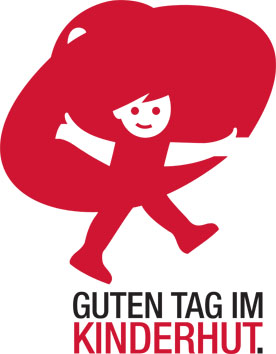 Name, Vorname und Geburtsdatum des Kindes / der Kinder in der Betreuung:…………………………………………………………………………………………………………….........…………………………………………………………………………………………………………..……...…………………………………………………………………………………………………………..……...Name, Vorname und Adresse der Eltern, welche mit dem Kind / den Kindern im selben Haushalt leben:…………………………………………………………………………………………………………..………………………………………………………………………………………………………………………….E-Mail und Telefonnummer für Rückfragen: …………………………………………………………………………………………………………..………	Wir erheben / ich erhebe Anspruch auf Subventionen. 
Beantworten Sie die unten stehenden Fragen und geben Sie auf Seite 2 Einkommen und Vermögen an und kreuzen Sie an, welche Belege Sie für die gemachten Angaben einreichen.Name und Geburtsdatum weiterer im Haushalt lebender Kinder:………………………………………………………………………………………………………………….…………………………………………………………………………………………………………….……………………………………………………………………………………………………………………….Name weiterer Kinder, für die der Kinderabzug zulässig ist. ………………………………………………………………………………………………………………….………………………………………………………………………………………………………………….Beantworten Sie die folgende Frage, falls nur ein Elternteil mit dem Kind / den Kindern im Haushalt lebt:Leben Sie mit einem Partner / einer Partnerin zusammen?	 ja  neinWenn ja, 
Sind Sie mit diesem / dieser verheiratet?	 ja  neinLeben Sie zusammen in eingetragener Partnerschaft?	 ja  neinHaben Sie gemeinsame Kinder?	 ja  neinLeben Sie schon länger als fünf Jahre zusammen? 	 ja  nein Ja, ich habe die definitive Steuerveranlagung 2018 bereits erhalten und reiche diese als Beleg ein.  Nein, ich habe die definitive Steuerveranlagung 2018 noch nicht erhalten und reiche folgende Belege ein: Zutreffendes bitte ankreuzen:	 Lohnausweis und Steuererklärung			 Lohnausweis und andere, nämlich: -      	Ich bestätige / wir bestätigen, dass alle Angaben vollständig sind und der Wahrheit entsprechen. Die Angaben können gemäss Art. 8c Abs. 3 des Gesetzes vom 11. Juni 2001 über die öffentliche Sozialhilfe bei den Steuerbehörden überprüft werden. Mangelhafte Angaben führen nach Art. 26 Abs. 5 der Verordnung vom 2. November 2011 über die Angebote zur sozialen Integration zur Verrechnung des Maximaltarifs.Ort und Datum:……………………………………………………………………………………………...Unterschrift(en) von Hand:……………………………………………………………………………………Wir verzichten / ich verzichte auf Subventionen und auf die Deklaration des Einkommens und des Vermögens. Wir bezahlen / ich bezahle den Maximaltarif.Ort und Datum: ……………………………..……. Unterschrift(en): ……………………………..……….Angabe(massgebend sind die Verhältnisse des Jahres 2018)Position in Steuererklärung / VerfügungPosition in Steuererklärung / VerfügungFormularZifferPartnerin / Partner IPartnerin / Partner IIEinkünfteEinkünfte aus unselbständiger Erwerbstätigkeit (netto)22.21EinkünfteGeschäftsgewinn - Durchschnitt der letzten 3 Jahre9108921092108.1/8.2/8.3EinkünfteSteuerpflichtiges Ersatzeinkommen (Leistungen von AHV, IV, ALV, EO, etc.)22.22/2.23EinkünfteErhaltene Unterhaltsbeiträge22.24EinkünfteFamilienzulagen (falls nicht im Nettolohn enthalten)22.25EinkünfteEinkünfte je Partnerin / PartnerEinkünfte je Partnerin / PartnerEinkünfte je Partnerin / PartnerEinkünfteEinkünfte beider PartnerEinkünfte beider PartnerEinkünfte beider PartnerVermögenNettovermögen (=Bruttovermögen minus Schulden), davon 5%3784+32/-53+7.0+8.3-4.3Nettovermögen Partner I:     Nettovermögen Partner II:     VermögenNettovermögen (=Bruttovermögen minus Schulden), davon 5%3784+32/-53+7.0+8.3-4.3Nettovermögen insgesamt:      Nettovermögen insgesamt:      VermögenNettovermögen (=Bruttovermögen minus Schulden), davon 5%3784+32/-53+7.0+8.3-4.3Davon 5%:      Davon 5%:      Einkünfte beider Partner plus 5% des NettovermögensEinkünfte beider Partner plus 5% des NettovermögensEinkünfte beider Partner plus 5% des NettovermögensEinkünfte beider Partner plus 5% des NettovermögensAbzugBezahlte Unterhaltsbeiträge55.1Massgebendes Einkommen ohne Abzug für FamiliengrösseMassgebendes Einkommen ohne Abzug für FamiliengrösseMassgebendes Einkommen ohne Abzug für FamiliengrösseMassgebendes Einkommen ohne Abzug für FamiliengrösseAbzug für Familiengrössepro Familienmitglied nach Familiengrösse	Familiengrösse von 3 Personen: p. P. CHF 3'800 = 11‘400.-	Familiengrösse von 4 Personen: p. P. CHF 6'000 = 24‘000.-	Familiengrösse von 5 Personen: p. P. CHF 7'000 = 35‘000.-	von 6 oder mehr Personen: p. P. CHF 7'700 = 46‘200.-	(+ 7‘700 für jede weitere Person)pro Familienmitglied nach Familiengrösse	Familiengrösse von 3 Personen: p. P. CHF 3'800 = 11‘400.-	Familiengrösse von 4 Personen: p. P. CHF 6'000 = 24‘000.-	Familiengrösse von 5 Personen: p. P. CHF 7'000 = 35‘000.-	von 6 oder mehr Personen: p. P. CHF 7'700 = 46‘200.-	(+ 7‘700 für jede weitere Person)pro Familienmitglied nach Familiengrösse	Familiengrösse von 3 Personen: p. P. CHF 3'800 = 11‘400.-	Familiengrösse von 4 Personen: p. P. CHF 6'000 = 24‘000.-	Familiengrösse von 5 Personen: p. P. CHF 7'000 = 35‘000.-	von 6 oder mehr Personen: p. P. CHF 7'700 = 46‘200.-	(+ 7‘700 für jede weitere Person)Massgebendes Einkommen nach Abzug der FamiliengrösseMassgebendes Einkommen nach Abzug der FamiliengrösseMassgebendes Einkommen nach Abzug der FamiliengrösseMassgebendes Einkommen nach Abzug der Familiengrösse